Regulamin przyznawania stypendiumim. Anny Bornus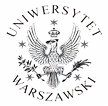   						§1Stypendium im. Anny Bornus stanowi dar Rodziny studentki Anny Bornus studiującej na UW w latach 2010-2011, zmarłej z powodu choroby nowotworowej w dniu 6 stycznia 2013 roku. Stypendium ma na celu dofinansowanie kosztów zatrudnienia asystenta  osobistego dla studentów  Uniwersytetu Warszawskiego ze znaczną niesprawnością ruchową, wymagających stałej pomocy w czynnościach życia codziennego w zakresie nie objętym wsparciem BON. Podstawą ubiegania się o  stypendium jest złożenie w Biurze ds. Osób Niepełnosprawnych (zwanym dalej BON) następujących dokumentów: wniosku o stypendium (formularz wniosku stanowi załącznik 
do regulaminu),orzeczenia o stopniu i rodzaju niepełnosprawności,dokumentów lekarskich o aktualnym stanie zdrowia,zaświadczenia o dochodach. Przyznanie stypendium odbywa się na podstawie analizy złożonych dokumentów, 
a także na podstawie rozmowy z  Komisją ds. stypendium w miejscu i w czasie wyznaczonym przez Komisję. §2Komisję ds. stypendium powołuje Prorektor ds. Studenckich na wniosek Kierownika BON na okres jednego roku akademickiego. W skład Komisji wchodzą: Prorektor ds. studenckich jako przewodniczący komisji.przedstawiciel Fundatora,przedstawiciel BON.Komisja przyznaje rocznie co najmniej jedno stypendium, nie więcej jednak niż 3. W przypadku przyznania stypendium dwóm lub trzem osobom,  komisja podejmuje decyzję o sposobie podziału kwoty 5 000 PLN,  przeznaczonej na  stypendium 
w danym roku.Stypendium wypłacane jest jednorazowo w gotówce, w dniu rocznicy śmierci Pani Anny Bornus tj. 6 stycznia, pod warunkiem wcześniejszego przelania przez Fundatora środków na konto Uniwersytetu Warszawskiego. 				